«К защите Родины готов!»18 февраля 2016 года в рамках месячника военно-патриотического воспитания  в спортзале школы прошла эстафета «К защите Родины готов!» среди сборных 9, 10 и 11 классов. Ребята соревновались в скорости, ловкости, координации движений. Задания были как индивидуальные, так и командные, и в паре. Командам предстояло преодолеть 9 испытаний. По итогам меньше всего очков набрала сборная команды 9 классов - 74 очка и заняла 3 место.  В упорной борьбе,не уступая друг другу, команды 10 и 11 классов расставили точки над « i» только в последних конкурсах. В итоге, сборная 10 классов заняла 2 место,набрав 112 очков, а команда 11 классов заняла достойное 1 место(117 очков) и.  Конкурсы:«Подъем»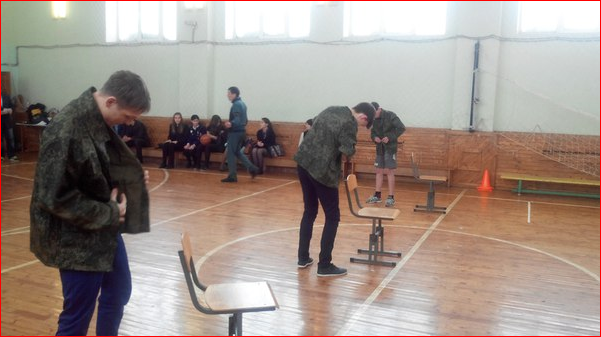 «Уборка территории»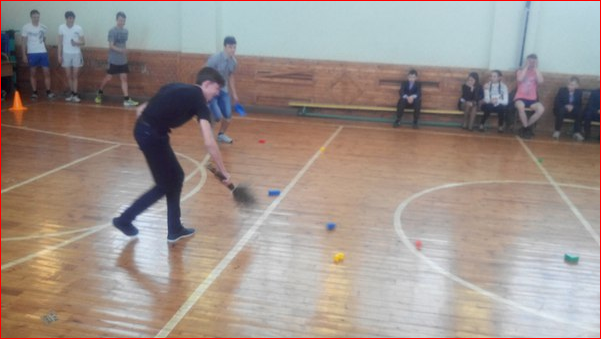 «Полоса препятствий»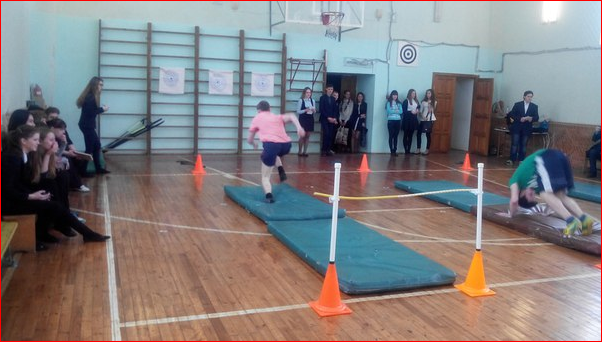 4.«Прием пищи»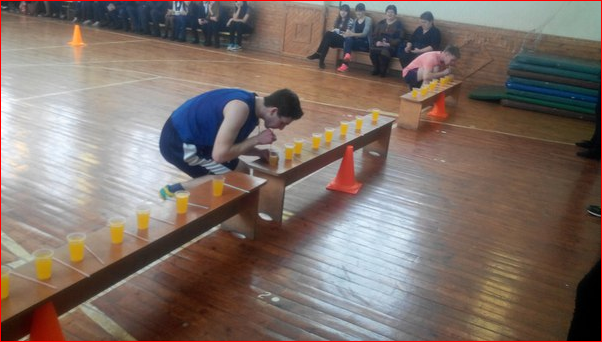 5. «Наводка артиллерии»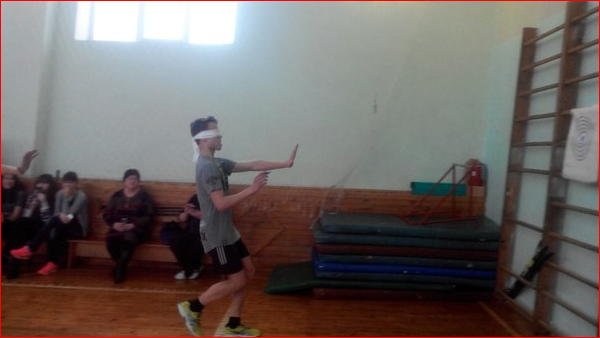 6. «Первым делом самолеты»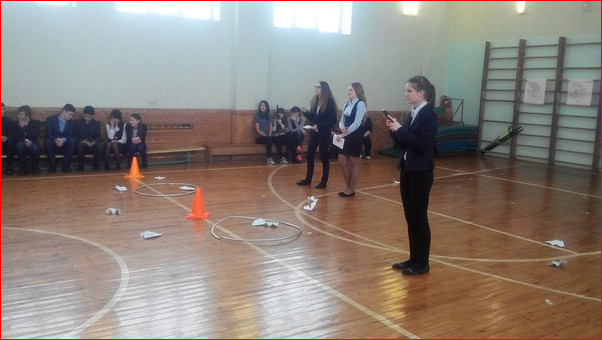 7 «Разведчики»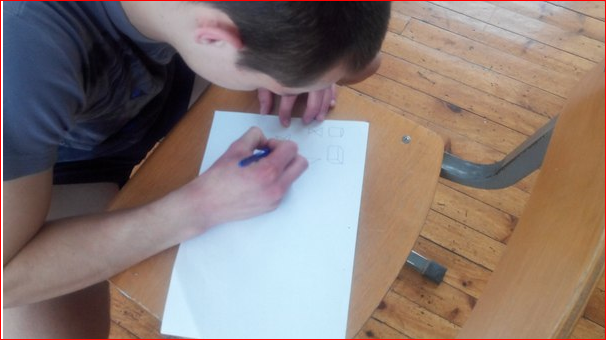 8 «Силачи»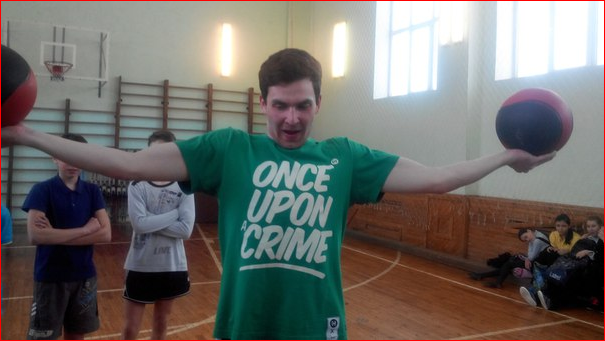 Кроме этого, оценивались конкурсы «Письмо маме» в стихотворной форме, конкурс капитанов. Ребята старались, болельщики переживали, жюри судило строго.В результате, мероприятие, организованное преподавателем ОБЖ Табульдиным А.Р.,  понравилосьвсем.